МЕЖДУНАРОДНАЯ КОМАНДНАЯ НАУЧНАЯОЛИМПИАДА ПО ЭКОНОМИКЕ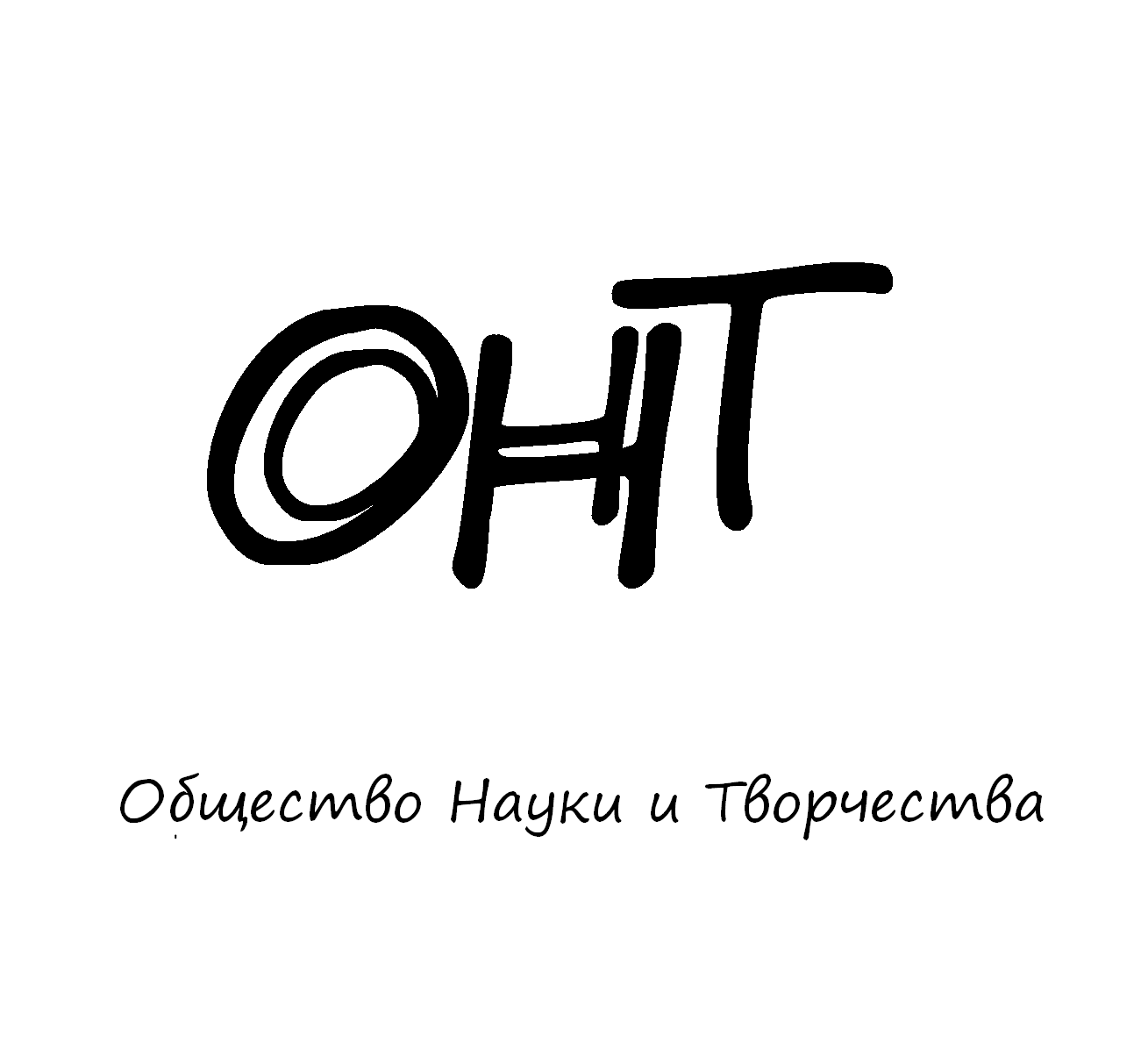 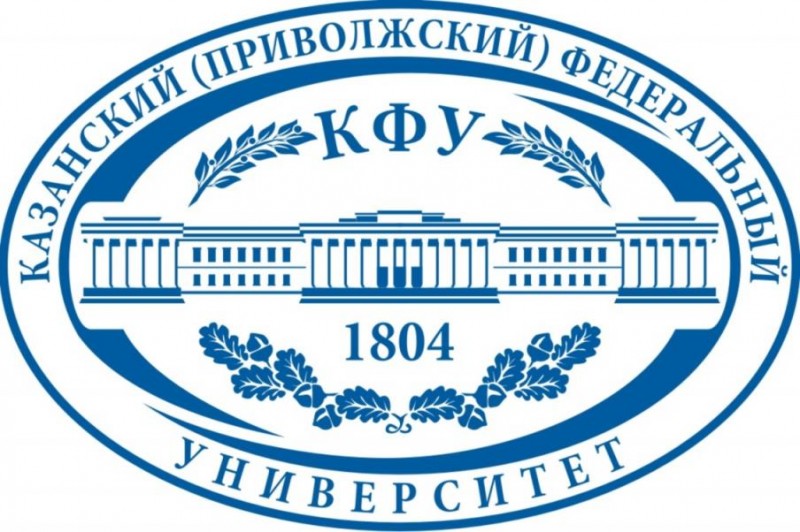 23 – 28 ноября 2021 годаРоссия, г. КазаньОбщество Науки и Творчества и Кафедра государственного и муниципального управления Казанского федерального университета проводят Международную командную научную олимпиаду по экономике, целью которой является повышение интереса студентов (бакалавриата, специалитета, магистратуры), школьников и преподавателей (молодых ученых, специалистов) к дисциплине как к теоретической и прикладной науке.ОСНОВНЫЕ ПРАВИЛА УЧАСТИЯ1. В олимпиаде принимают участие команды в составе от двух до четырех человек. 2. В составе одной команды могут быть студенты, школьники, преподаватели и другие лица, заинтересованные в участии, т.е. любой желающий может принять участие в олимпиаде в составе любой команды.3. Участникам необходимо заполнить заявки на участие в олимпиаде на каждого представителя команды и выслать с одной электронной почты все заявки нам на электронную почту вместе со сканом оплаты участия в олимпиаде до 22 ноября включительно. Всем участникам, приславшим нам заявки и сканированный документ оплаты, мы 23 ноября отправляем на электронные почты задание олимпиады, решение которой команда централизованно (в одном письме) должна направить нам на нашу электронную почту (ontvor@yandex.ru) до 27 ноября включительно. Название файла решения в формате Microsoft Word обязательно должно содержать название команды (к примеру, «Решение олимпиады Магистры КФУ» без кавычек).4. Проверка работ участников завершится 28 ноября, тогда же будут объявлены победители олимпиады, и затем будет организована рассылка материалов (дипломов) участникам и победителям мероприятия. Рассылка проходит в течение двух недель с момента объявления итогов олимпиады.5. Дипломы именные. Дипломы будут заверены печатями и подписями руководителя Общества Науки и Творчества и зав. кафедрой государственного и муниципального управления Казанского федерального университета.6. Дипломы отправляются всем представителям команды посредством почтовой отправки одного письма. Почтовая рассылка организуется на имя одного из участников команды (на адрес участника, который будет получать дипломы за всю команду).СТОИМОСТЬ УЧАСТИЯОргвзнос для участников из России1500 рублей – оргвзнос за участие в олимпиаде одной команды (от двух до четырех человек) с целью возмещения всех организационных, издательских, полиграфических расходов и расходов по пересылке материалов (дипломов) участникам олимпиады в другие города России.Участникам из России платить следует по банковским реквизитам, указанным ниже.Оргвзнос для участников из других стран2000 рублей – оргвзнос за участие в олимпиаде одной команды (от двух до четырех человек) с целью возмещения всех организационных, издательских, полиграфических расходов и расходов по пересылке материалов (дипломов) участникам олимпиады в другие страны (кроме России).Участникам из других стран платить следует через системы денежных переводов Золотая Корона (предпочтительный вариант) или Western Union. Перевод необходимо сделать на имя Кузьмин Сергей Владимирович, г. Казань, Россия, телефон +79503125696 (Kuzmin Sergey Vladimirovich, Kazan, Russia, телефон +79503125696). Если участников олимпиады несколько, перевод можно сделать одной общей суммой.СТРУКТУРА ОЛИМПИАДЫОлимпиада состоит из трех блоков.I блок – эссе.  Команде предлагается написать оригинальное эссе на предложенную тему.II блок – открытые вопросы. Команде предлагается ответить на пять открытых вопросов, предполагающих полный и развернутый ответ. III блок – решение кейса. Команде предлагается решить кейс (творческое задание) на заданную тему.ПОДВЕДЕНИЕ ИТОГОВПо результатам олимпиады будут определяться команды победителей, занявшие 1, 2 и 3 места. При большом количестве команд количество призовых мест увеличивается. Особыми дипломами будут отмечены самые оригинальные и нестандартные работы. Результаты будут объявлены 28 ноября.УСЛОВИЯ УЧАСТИЯ В ОЛИМПИАДЕЗаявки на участие в олимпиаде от команды необходимо прислать до 22 ноября 2021 г. (включительно) по электронной почте ontvor@yandex.ru. К заявкам следует приложить копию документа об оплате.Заявки, направленные позже указанного срока, к рассмотрению приниматься не будут. ОРГКОМИТЕТ ОЛИМПИАДЫ1.  Заведующая кафедрой Государственного и муниципального управления, кандидат экономических наук, доцент Глебова Ирина Станиславовна.2. Кандидат экономических наук, доцент Берман Светлана Сергеевна.3. Кандидат социологических наук, доцент Волкова Наталья Васильевна.4. Кандидат исторических наук, доцент Халилова Татьяна Викторовна.5. Кандидат экономических наук, доцент Хабибрахманова Резеда Ринатовна.6. Кандидат экономических наук, доцент Хамидулина Алина Марселевна.КОНТАКТЫПо всем вопросам обращайтесь по электронной почте ontvor@yandex.ruКонтактный телефон для срочных вопросов: +79503125696 – руководитель Общества Науки и Творчества Кузьмин Сергей Владимирович.Официальный сайт: on-tvor.ruЗАЯВКА НА УЧАСТИЕ В ОЛИМПИАДЕБАНКОВСКИЕ РЕКВИЗИТЫ ДЛЯ ОПЛАТЫОРГВЗНОСА (УЧАСТНИКАМ ИЗ РФ):Представляем Вашему вниманию научные мероприятия Общества Науки и Творчества в ноябре 2021 года. Конференции:24 ноября. XC Международная научно-практическая конференция гуманитарных и общественных наук «Взаимодействие культуры, науки и искусства в вопросах развития нравственности современного общества» (К-90)25 ноября. XC Международная научно-практическая конференция «Вопросы состояния современного юридического образования и профессиональной культуры юристов» (Ю-90)26 ноября. XC Международная научно-практическая конференция «Психология и педагогика как науки становления и развития современной личности» (ПП-90)27 ноября. XC Международная научно-практическая конференция «Экономика, управление и финансы в XXI веке: прогнозы, факты, тенденции развития» (Э-90)29 ноября. XC Международная научно-практическая конференция «Естественные и технические науки как области интегративного научного знания: современный подход» (ЕТ-90)30 ноября. XC Международная научно-практическая конференция «Научная интеграция в интерпретации современного образовательного процесса третьего тысячелетия» (М-90)Публикации:1-30 ноября. Международный научный журнал «SCIENCE TIME» (Выпуск №11/2021)1-30 ноября. Международный научный журнал «Вестник Науки и Творчества» (Выпуск №11/2021)1-30 ноября. Международный научный журнал «Научное знание современности» (Выпуск №11/2021)Конкурсы:24 ноября.  Международный конкурс научного интереса «MegaScience – 2021»26 ноября.  Международный конкурс научного сотрудничества «Созвездие – 2021»27 ноября.  Международный научный конкурс «Психолог года – 2021»30 ноября.  Международный конкурс научного просвещения «Science Light – 2021»Олимпиады:18-23 ноября. Международная научная олимпиада по товароведению18-23 ноября. Международная научная олимпиада по муниципальному праву18-23 ноября. Международная научная олимпиада по археологии18-23 ноября. Международная научная олимпиада по демографии18-23 ноября. Международная научная олимпиада по мифологии20-25 ноября. Международный научный конкурс-олимпиада по международному праву20-25 ноября. Международная научная олимпиада по экологии20-25 ноября. Международная научная олимпиада по истории20-25 ноября. Международная научная олимпиада по немецкому языку23-28 ноября. Международная научная олимпиада по химии23-28 ноября. Международная научная олимпиада по философии23-28 ноября. Международная научная олимпиада по социологии23-28 ноября. Международная командная научная олимпиада по экономике (совместно с Казанским федеральным университетом)Подробности можно получить на сайте on-tvor.ru в разделе «Мероприятия».Ф.И.О. участника:Название команды:Количество участников в команде: ** от двух до четырехМесто учебы (работы):Олимпиада:ЭкономикаАдрес (на этот адрес будут высылаться материалы, почтовый индекс и получатель обязательны): **** необходимо указать данные одного участника, который получит все дипломыE-mail:Контактный телефон:Источник, из которого вы узнали об Обществе Науки и Творчества:Дополнительная информация для указания на дипломе (научный руководитель, название ВУЗа, место работы и т.д.). ****** любая информация, прописанная в данном поле, будет указана на дипломе. Если ничего указывать не нужно, можете оставить поле пустым. По умолчанию на дипломе, помимо сведений о мероприятии, указываются ФИО участника и его результаты (призовое место/лауреат мероприятия/участие).Получатель:ИНДИВИДУАЛЬНЫЙ ПРЕДПРИНИМАТЕЛЬ КУЗЬМИН СЕРГЕЙ ВЛАДИМИРОВИЧ (указывать полностью)ИНН 165720091033Р/с: 40802810500000061115Банк
получателя:АО «ТИНЬКОФФ БАНК»БИК: 044525974К/с: 30101810145250000974Назначение платежа:За участие в олимпиаде по экономике (указать ФИО участника)Дополнительные способы оплаты:Кошелек Web Money: P338981268449Яндекс. Кошелек: 41001790968661Дополнительные способы оплаты:Кошелек Web Money: P338981268449Яндекс. Кошелек: 41001790968661Пояснение по оплате. Выше представлены реквизиты для перевода на счет индивидуальному предпринимателю, а не физическому лицу. Поэтому если Вы планируете перевести средства через Сбербанк Онлайн, просим выбирать раздел «Перевод юр. лицам» или «Перевод организации». В противном случае, выбирая раздел «Перевод физ. лицу», платеж не пройдет.Пояснение по оплате. Выше представлены реквизиты для перевода на счет индивидуальному предпринимателю, а не физическому лицу. Поэтому если Вы планируете перевести средства через Сбербанк Онлайн, просим выбирать раздел «Перевод юр. лицам» или «Перевод организации». В противном случае, выбирая раздел «Перевод физ. лицу», платеж не пройдет.